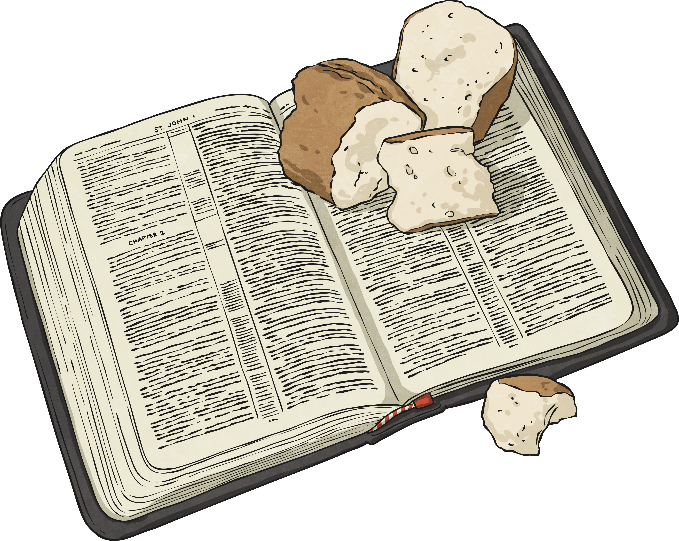 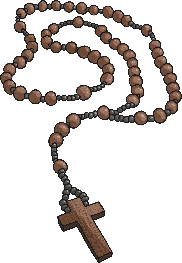 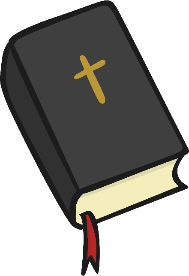 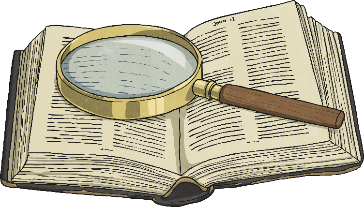 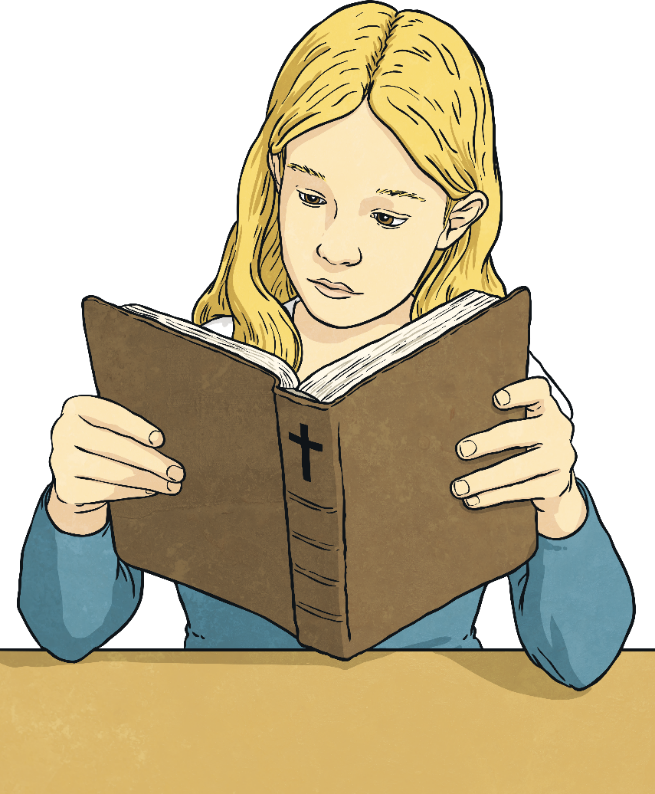 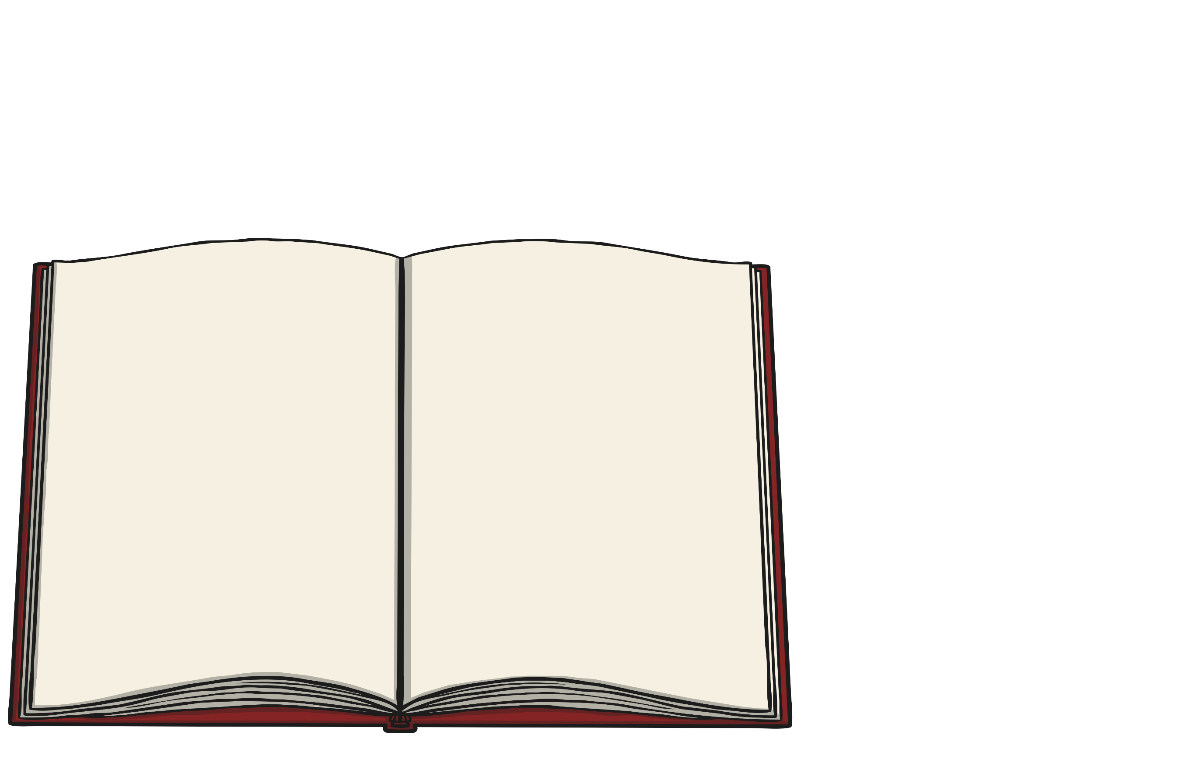 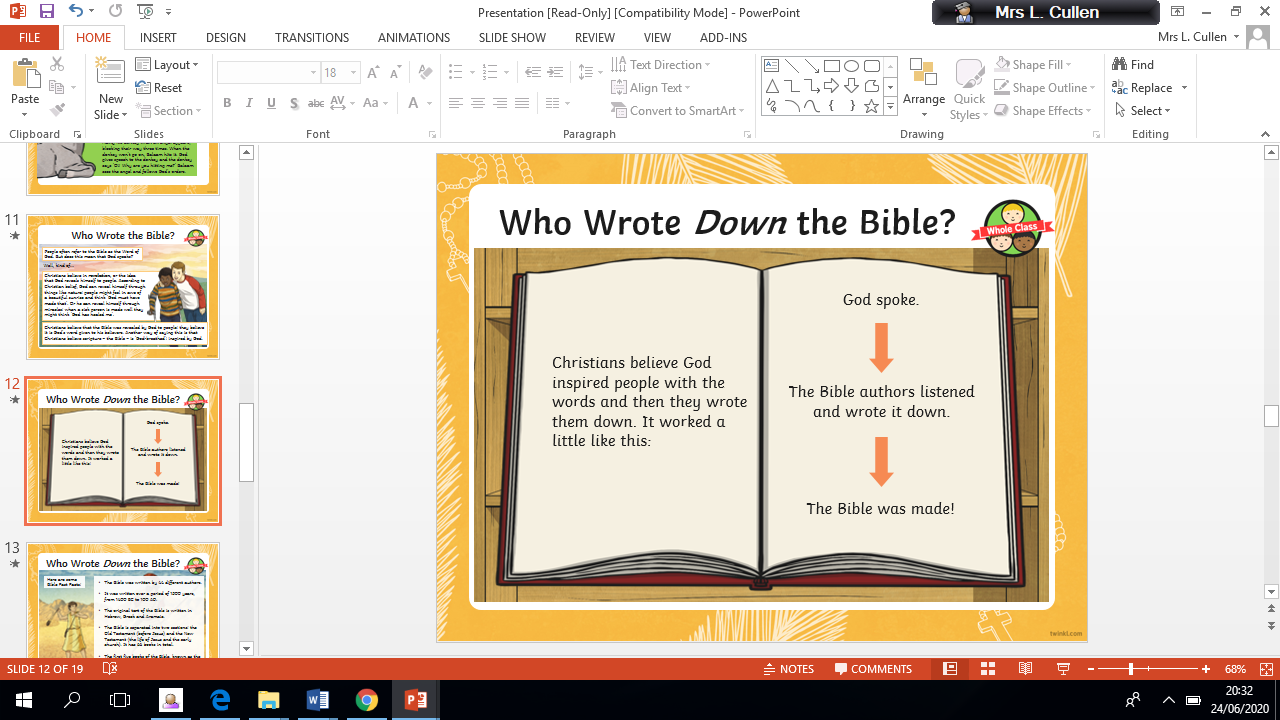 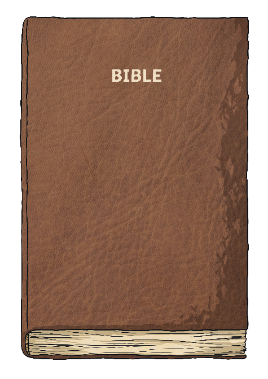 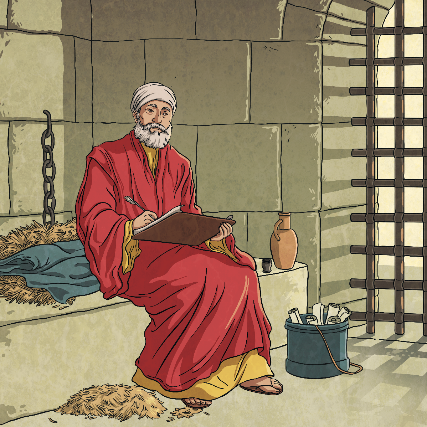 Emerging Expected	ExceedingRecall and name some Bible stories that inspire Christians (A2). Identify at least two ways Christians use the Bible in everyday life (B1).Make connections between stories in the Bible and what Christians believe about creation, the Fall and salvation (A2).Give examples of how and suggest reasons why Christians use the Bible today (B1).Describe some ways Christians say God is like, with examples from the Bible, using different forms of expression (A1).Discuss their own and others’ ideas about why humans do bad things and how people try to put things right (C3).Explain how the bible uses different kinds of stories to tell a big story (A2). 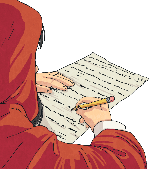 Suggest why Christians believe that God needs to rescue/        save human beings (B2).